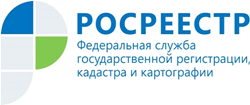 Управление Росреестра по Республике АдыгеяО новых реквизитах счета для перевода денежных средств в уплату налогов, сборов и иных обязательных платежей в бюджетную систему Российской ФедерацииУправление Федеральной службы государственной регистрации, кадастра и картографии по Республике Адыгея доводит информацию о новых реквизитах счета для перевода денежных средств в уплату налогов, сборов и иных обязательных платежей в бюджетную систему Российской Федерации.С 01.01.2021 денежные средства необходимо перечислять по следующим реквизитам:ИНН 0105043820 КПП 010501001УФК по Республике Адыгея (Управление Федеральной службы государственной регистрации, кадастра и картографии по Республике Адыгея л/с 04761W00630)Номер счета получателя – 03100643000000017600БИК: 017908101Банк получателя:  ОТДЕЛЕНИЕ-НБ РЕСПУБЛИКА АДЫГЕЯ // УФК по Республике Адыгея  г. МайкопНомер счета банка получателя – 40102810145370000066ОКТМО   (указывается по месту совершения юридически значимого действия) Коды бюджетной классификации изменениям не подлежат.